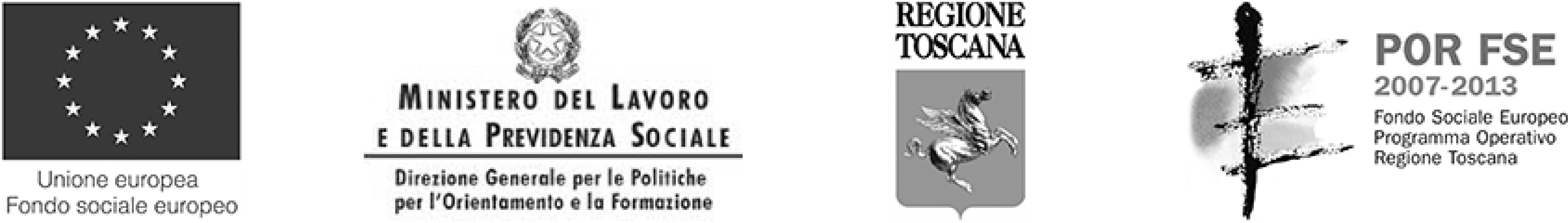 Valutazione dell’organizzazione ospitante da parte dell’allievoAREE DI VALUTAZIONEVALUTAZIONEVALUTAZIONEVALUTAZIONEVALUTAZIONEVALUTAZIONEAMBIENTE FISICOAMBIENTE FISICOAMBIENTE FISICOAMBIENTE FISICOAMBIENTE FISICOAMBIENTE FISICOAccoglienza 12345Funzionalità rispetto all’utilizzo12345Adeguatezza rispetto all’utenza12345Sicurezza sul luogo di lavoro12345ORGANIZZAZIONEORGANIZZAZIONEORGANIZZAZIONEORGANIZZAZIONEORGANIZZAZIONEORGANIZZAZIONEFacilità di trasmissione delle informazioni 12345Divisione di compiti e mansioni12345Condivisione di una stessa impostazione lavorativa12345Gestione dei luoghi di utilizzo comune12345RISORSE UMANERISORSE UMANERISORSE UMANERISORSE UMANERISORSE UMANERISORSE UMANECompetenza professionale12345Relazioni tra colleghi12345Motivazione12345Capacità di risoluzione dei problemiCapacità di risoluzione dei problemiMotivazione 12345